     JÍDELNÍČEK                                          Týden od 27.1.-31.1. 2020                                                        AlergenyPondělí: 	Přesnídávka 	         Chléb, pomazánka z tresčích jater, čaj, voda, zelenina                                       1,3,4,7	Oběd                          Špenátová polévka s lupínky, voda s citrónem, čaj                                                Fazolový guláš, chléb, ovoce (O)                                                                   1,3,7                                                     Svačina                      Chléb, mrkvová pomazánka, zelenina, čaj, voda                                                1,3,7Úterý: 	Přesnídávka                Chléb, sýrová pěna, zelenina, čaj, voda                                                              1,3,7	Oběd                           Zeleninová polévka s nudlemi, čaj, voda s pomerančem			          Kuře na paprice, houskový knedlík                                                                    1,3,7,9	Svačinka                     Kukuřičný chléb, ovocný talíř, kakao, voda                                                       1,3,7Středa:	Přesnídávka	         Kaše z jáhlových vloček, ovoce, kakao, čaj                                                         1,3;7	Oběd                          Krupicová polévka se zeleninou, čaj, voda, zelenina                                                Zapékané těstoviny s v. masem, ovoce (O)                                                       1;3,7,9	Svačina		         Rohlík, rama, dětská šunka, čaj, voda s citrónem, zelenina                                 1;3,7Čtvrtek:	Přesnídávka	         Banánové smoothie s chia semínky, čaj, voda s citrónem                                      1,3,7             Oběd		         Dýňový krém, voda, čaj                                                 Bulgurové rizoto s krůtím masem, mrkvový salát                                                  1,3,7            Svačina                       Chléb, tvarohová pomazánka s kapií, čaj, voda s citrónem                                    1,3,7Pátek:                                            	Přesnídávka               Rohlík, pomazánka z krabích tyčinek, čaj, voda, zelenina                                      1,3,4,7             Oběd		         Hráškový krém, čaj, voda          	                                                V. nudličky na celeru, rýže                                                                                     1,3,7,9	Svačina		          Jogurt, kakao, voda, ovoce                                                                                     1,3,7               Pitný režim zajištěn po celou dobu provozuOvoce nebo zelenina je podávána k jídlu každý den.Čísla u pokrmů označují druh alergenu. Seznam alergenu je vyvěšen vedle jídelníčku.	(O) – ovoce jen pro dospělé                                                                  DOBROU CHUŤ!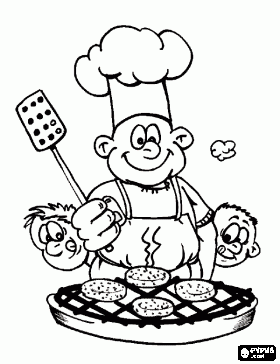   Jana Juráňová		                                                                                                                Hana Tkadlecová:                  (provozní)										   (kuchařka)